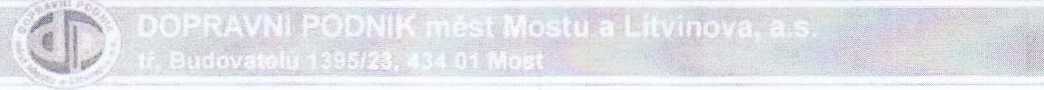 OBJEDNÁVKA č.: OK01.221-00332/21Datum: 26.05.2021Objednatel:DOPRAVNÍ PODNIK měst Mostu a Litvínova,
a. s .tř. Budovatelů 1395/23DIČ: CZ62242504434 01 MostIČ: 62242504
Číslo účtu;Vystavil:
Telefon:
E-mail:
Fax :Požadavkové listy:
Doprava:Termín dodání:Dodavatel:
EGERIA, spol.Horní 1071357 35 Chodov
IČ: 49194445s r. o .DIČ: CZ49194445Č. Kat. číslo.NázevMnožství MJ Cena/MJ1234Nafta MHD LitvínovNafta MHD MostNafta sanity MostNafta sanity Litvínov8900.0023900.001000.001000.00Celkem (CZK):1	22.291	22.291	22.291	22.29775,692.00DěkujemeXXXnáměstek pro strategii a rozvoj:	EGERIA, spol. sro.Horní  1071, 357 35 Chodov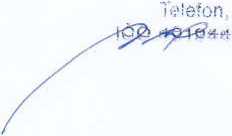 fax:^G352 675 931 (13)PIÓ CZ>’O1Q-!Faktura musí obsahovat číslo objednávky, v opačném případě nebude faktura zaplacena.F-	13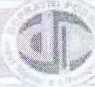 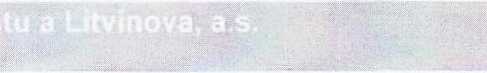 OBJEDNÁVKA ž.:OKOl.221-00333/21Datum: 26.05.2021Objednatel:DOPRAVNÍ PODNIK měst Mostu a Litvínova,a. s.tř. Budovatelů 1395/23434 01 MostIČ: 62242504Číslo účtu:Vystavil:Telefon:E-mail:Fax:Požadavkové listy:Doprava:Termín dodání:DIČ: CZ622425041406491/0100Roman Walter ml.476769042
rwalterĚdpmost.cz0575/21Nedefinovaný26.05.2021Dodavatel:EGERIA, spol. s r.o.Horní 1071357 35 ChodovIČ: 49194445	DIČ: CZ49194445Č. Kat. čísloNázevMnožství MJ Cena/MJ12Nafta ostatní vozidla Most
Nafta ostatní vozidla Litvínov100.00	1100.00	122.2922.29Celkem (CZK):4,458.00DěkujemeJana Raušerovánáměstek pro strategii a rozvoj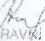 r.Li WJl ■ LVS, li.?;.ii ■ ■ ■ r>Š':ř'LiívGii;RÍAs spol. s r.o.1071,357 35 ChodovTTax: 352 675 931 (13)Ié9 4E!1g4445 Q|č GŽ40194445.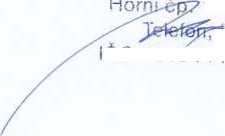 ■ ■ fWlR A * TO "iR A * TO "i